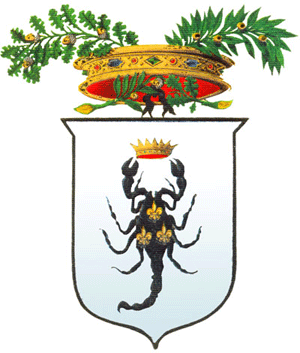 PROVINCIA di TARANTONUCLEO di CONTROLLO STRATEGICOVERBALE DEL 6 DICEMBRE 2018L’anno duemiladiciotto il giorno sei del mese di dicembre si è riunito il Nucleo di Controllo Strategico congiuntamente all’Organismo Indipendente di Valutazione con il seguente ordine del giorno: Approvazione Referto del Controllo di Gestione ex. Art. 198 TUEL, relativo all’esercizio finanziario 2017;Sono presenti: 		dott. Gianluca Gentile		Presidente NCSdott. Elio Partipilo         		Presidente OIV		dott. Daniele Ruggiero		Componente OIV		dott. Sergio Vito Morea		Componente OIVDopo aver analizzato gli atti a disposizione ed in particolare sulla base di riscontri e rielaborazioni rinvenienti da:•	Rendiconto della Gestione esercizio finanziario 2017;•	dati consuntivi del ciclo della performance 2017;il NCS riesamina il Referto del Controllo di Gestione ex. Art. 198 TUEL, relativo all’esercizio finanziario 2017, precedentemente predisposto in remoto, e giunge alla sua definitiva approvazione.Il NCS comunica le presenti risultanze al Presidente e al Responsabile della Trasparenza per quanto di competenza.Letto, confermato e sottoscritto.Il Presidente NCS                                                       Il Presidente OIVdott. Gianluca Gentile                                               dott. Elio Partipilo